 Clemson University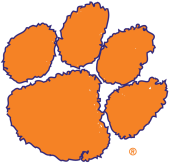 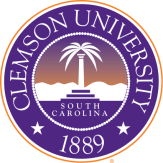 Office of Admissions | 105 Sikes Hall | Box 345124 | Clemson, SC 29634 | Phone: (864) 656-2287First Year Admission Requirements and Information:Undergraduate Fields of Study (Some fields may have various bachelor degree opportunities)For a more extensive list, please visit http://www.clemson.edu/academics/degrees.html AgricultureAgricultural Business and ManagementAgricultural EconomicsAquacultureApplied Horticulture/Horticulture OperationsAnimal SciencesFood ScienceHorticultural ScienceSoil Sciences, OtherComputer and Information SciencesComputer and Information SciencesInformation Science/StudiesEducationSpecial Education and TeachingElementary Education and TeachingSecondary Education and TeachingEarly Childhood Education and TeachingAgricultural Teacher EducationMathematics Teacher EducationSci9ence Teacher Education/General Science Teacher EducationEngineeringAgricultural EngineeringBioengineering and Biomedical EngineeringCeramic Sciences and EngineeringChemical EngineeringCivil EngineeringComputer EngineeringElectrical and Electronics EngineeringMechanical EngineeringIndustrial EngineeringEngineering TechnologyPackaging ScienceForeign LanguagesForeign Languages and LiteraturesSpanish Language and LiteratureForeign Languages, Literatures, and Linguistics, OtherEnglish and LiteratureEnglish Language and LiteratureRhetoric and CompositionBiologyBiology/Biological SciencesBiochemistryMicrobiologyAnimal GeneticsMathematicsMathematicsNatural Resources ConservationNatural Resources/ConservationForest Management/Forest Resources ManagementRecreation, Leisure and Fitness StudiesParks, Recreation and Leisure Facilities ManagementPhilosophy and Religious StudiesPhilosophyArchitectureArchitectureLandscape ArchitecturePhysical ScienceChemistryChemistry, OtherGeology/Earth SciencePhysicsPsychologyPsychologySocial SciencesEconomicsPolitical Science and GovernmentSociologyVisual and Performing ArtsIndustrial and Product DesignArt/Art StudiesVisual and Performing Arts, OtherHealth ProfessionsPre-Medicine/Pre-Medical StudiesPre-Pharmacy StudiesRegistered Nursing/Registered NurseHealth Professions and Related Clinical Sciences, OtherBusinessBusiness Administration and ManagementOperations Management and SupervisionAccountingFinanceMarketing/Marketing ManagementHistoryHistoryFor more information, visit www.clemson.edu/admissions.Key:* Statistics calculated and provided by the Clemson website. http://www.clemson.edu/admissions/ Precautionary Statement:  Though the Grayson High School College and Career Center aims to provide accurate and up to date college admissions information, we understand that the presented numerical figures and guidance statements obtained from college and universities and other unaffiliated resources are subject to change, and are solely a reflection of past admittance.  Therefore, we strongly encourage you to take a proactive approach to your academic future by conducting further personal research in determining your next step.											Revised 8-26-20GPA*87% of incoming freshman have GPAs of 3.75 or higher.*87% of incoming freshman have GPAs of 3.75 or higher.*87% of incoming freshman have GPAs of 3.75 or higher.ACT/SAT  RequirementsACT*For the ACT, the middle 50 percent score range is 27 - 32 for the composite.ACT*For the ACT, the middle 50 percent score range is 27 - 32 for the composite.SAT*For the SAT, the middle 50 percent of admitted students have test scores ranging from 1240 - 1400 AP ClassesClemson University strongly endorses the College Board’s Advanced Placement (AP) Program and consistently ranks among the top colleges and universities in the nation in the number of students reporting AP grades. Students who have participated in AP are attracted by, and in turn contribute to, the superior academic environment at Clemson. Clemson University credit is awarded for grades of 3, 4 or 5 on AP examinations.  For more information visit http://www.clemson.edu/admissions/undergraduate/transferring-credits.html#ap Clemson University strongly endorses the College Board’s Advanced Placement (AP) Program and consistently ranks among the top colleges and universities in the nation in the number of students reporting AP grades. Students who have participated in AP are attracted by, and in turn contribute to, the superior academic environment at Clemson. Clemson University credit is awarded for grades of 3, 4 or 5 on AP examinations.  For more information visit http://www.clemson.edu/admissions/undergraduate/transferring-credits.html#ap Clemson University strongly endorses the College Board’s Advanced Placement (AP) Program and consistently ranks among the top colleges and universities in the nation in the number of students reporting AP grades. Students who have participated in AP are attracted by, and in turn contribute to, the superior academic environment at Clemson. Clemson University credit is awarded for grades of 3, 4 or 5 on AP examinations.  For more information visit http://www.clemson.edu/admissions/undergraduate/transferring-credits.html#ap #of Applicants*29,070*29,070*29,070# Admitted*12,380*12,380*12,380Acceptance Rate*57.2%	*57.2%	*57.2%	Average Yearly Cost of Attendance (COA)This is a 2020-21 COA table for First-Year Undergraduate and assumes full-time enrollment (at least 12  course credits in a given semester)Figures assume an average room and board and books/supplies cost.Does not include other miscellaneous expensesVisit http://www.clemson.edu/admissions/undergraduate/costs-financial-aid.html for more information.This is a 2020-21 COA table for First-Year Undergraduate and assumes full-time enrollment (at least 12  course credits in a given semester)Figures assume an average room and board and books/supplies cost.Does not include other miscellaneous expensesVisit http://www.clemson.edu/admissions/undergraduate/costs-financial-aid.html for more information.